KẾ HOẠCH Về việc tổ chức hoạt động dạy thêm, học thêm trong nhà trườngNăm học 2020-2021(Điều chỉnh)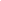             Căn cứ Quyết định số 839/QĐ-UBND ngày 19/2/2021 của UBND thành phố Hà Nội về phê duyệt Kế hoạch tuyển sinh vào lớp 10 trung học phổ thông năm học 2021 - 2022; Công văn số 713/SGDĐT-QLT ngày 12/3/2021 của Sở GD&ĐT Hà Nội về việc thông báo các môn thi kỳ thi tuyển sinh vào lớp 10 trung học phổ thông công lập năm học 2021 - 2022; Công văn số 46/GD&ĐT ngày 8/3/2021  về việc chuẩn bị tuyển sinh vào lớp 10 năm học 2021 – 2022.          Thực hiện nhiệm vụ năm học 2020-2021. Trường THCS Kim Sơn điều chỉnh kế hoạch tổ chức hoạt động dạy thêm, học thêm trong nhà trường năm học 2020-2021 như sau:I- Mục đích:- Nhằm phù hợp với kê shochj thi vòa lớp 10.- Nâng cao chất lượng dạy và học của nhà trường.II- Nội dung diều chỉnh- Khối 9 thay đổi như sau: Từ ngày 15/3/2021 dừng học thêm 2 môn Vật Lý, Hóa học. học thêm môn Lịch sử  2 tiết/tuần.- Giáo viên bộ môn Lịch sử 9 xây dựng kế hoạch dạy thêm 20 tiếtTrên đây là toàn bộ nội dung điều chỉnh phương án tổ chức hoạt động dạy thêm, học thêm trong nhà trường THCS Kim Sơn năm học 2020 – 2021 đã được điều chỉnh.UBND HUYỆN GIA LÂMTRƯỜNG THCS KIM SƠN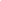 Số:      /KH - THCSKSCỘNG HOÀ XÃ HỘI CHỦ NGHĨA VIỆT NAMĐộc lập - Tự do - Hạnh phúc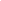 Kim Sơn, ngày  14  tháng 3  năm 2021Nơi nhận:- Phòng GD&ĐT ( Để báo cáo);- GV ( để thực hiện)- Lưu:VT.KT. HIỆU TRƯỞNGPHÓ HIỆU TRƯỞNGLê Thị Kim Liên